Instant Reaction Reflection SheetGuarding Against Confirmation BiasWhen you encounter a news headline, ask yourself the following questions to consider how your biases could impact your judgment of the information.   What claim does the headline make? What is my initial reaction to the headline?How does it make me feel or think? What do I already know about the topic? How strongly do I hope the claim is true? 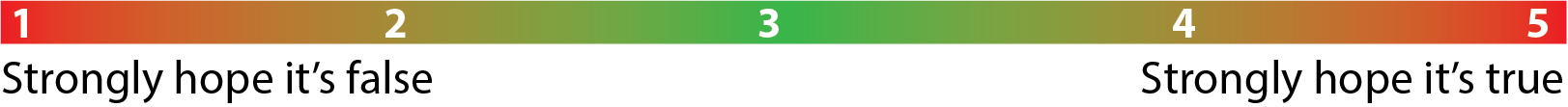 How strongly does the claim confirm something I already believe? 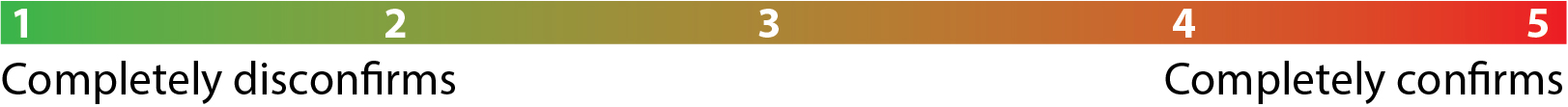 Overall, how believable is the claim? 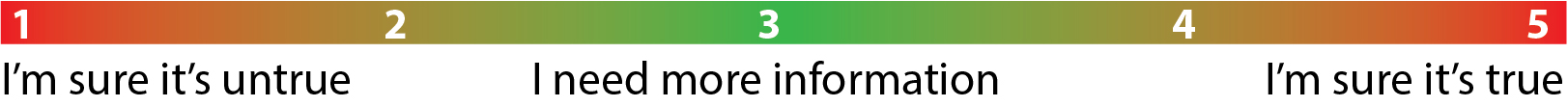 SCALE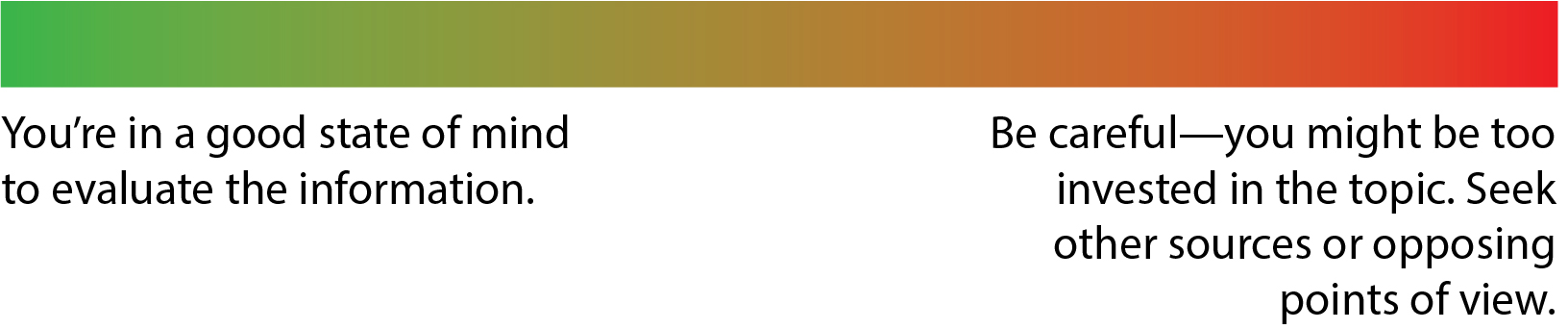 “People just have to decide, I mean, do they want to be informed or do they want to read something that makes them comfortable? [T]hat’s really what it comes down to: Do you want to be comfortable, or do you want to be informed?”—Koran Addo, St. Louis Post-Dispatch© Thoughtful Learning 	From the minilesson Guarding Against Confirmation Bias